Развитие речи 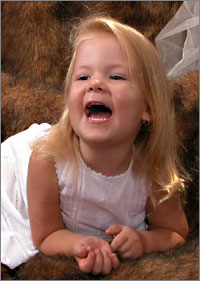 у дошкольниковРечевое развитие является важнейшим аспектом общего психического развития в детском возрасте. Задумайтесь над тем, достаточно ли сформирована и развита речь Вашего ребенка, чтобы он чувствовал себя в школе комфортно, не испытывал особых затруднений в общении со сверстниками и взрослыми. Ребенок 5-6 лет может пересказать прочитанную сказку, рассказ, мультфильм, составить рассказ по картинке, об игрушке, уловить и объяснить смысл прочитанного. Обладает ли этими умениями Ваш ребенок? Прежде всего, хочется обратить Ваше внимание на то, произносит ли ребенок правильно все звуки? Правильное звукопроизношение - одна из важных сторон речевого развития дошкольника. К сожалению, не все родители это понимают. Несовершенства звукопроизношения вызывают насмешки товарищей и недовольство педагогов, травмируют детей, оставляя постоянное чувство огорчения. Сознавая свои недостатки, дети избегают коллектива, стесняются говорить, иногда отказываются отвечать, нервничают, становятся неразговорчивыми, замкнутыми. Недостатки речи портят их характер. Чем скорее Вы обратитесь за помощью к специалисту (логопеду), тем больше шансов на хороший результат. Не теряйте времени.         Для того чтобы ребенок научился хорошо говорить, для того чтобы у него сформировалась связная речь (умение связно выражать свои мысли, представления, эмоции), необходимы некоторые условия. Во-первых, у него должен быть стимул для разговора (это может быть Ваш вопрос, просьба о чем-то рассказать). При этом взрослый действительно заинтересован услышать ответ, рассказ ребенка. Можно предложить ребенку поделиться своими впечатлениями от просмотра мультфильма, от совместной прогулки, посещения спектакля, музея, выставки и т.д. Взрослые должны помнить о том, что чем более разнообразна жизнь ребенка, тем больше поводов для совместных разговоров. Не торопитесь все рассказать и объяснить сами (взрослые это очень любят). Дайте ребенку возможность самому рассказать, объяснить, не торопите его. Взрослый может подсказать необходимое слово, поправить произношение, но всегда нужно дать выговориться ребенку и поучиться внимательно его слушать, не перебивая, не торопя, не отвлекаясь.         Рассматриваете ли Вы картинку, слушаете ли сказку, обращайте внимание ребенка на редко встречающееся слово, меткое, образное выражение - это приучит его «вслушиваться» в речь, осмысленно использовать слова в своем рассказе. Для развития речи ребенка можно использовать любую ситуацию: поездку в транспорте, прогулку и т.д. В литературе можно встретить множество игр на развитие словаря, разговорной речи дошкольников. Это такие, как: «Назови любимые игрушки», «Каких животных ты знаешь?», «Скажи по-другому», «Опиши свою одежду» и многие другие. Поиграйте с детьми.         В каждой семье есть детская литература. Ее можно использовать для развития детской речи. Прочитайте с детьми книгу, разберите новые (сложные, непонятные) слова, встреченные в тексте, попросите ребенка рассказать понравившийся эпизод, рассмотрите вместе иллюстрации в книге и попросите рассказать, что на них изображено. А потом предложите нарисовать понравившегося героя. Важно, чтобы такая работа по развитию речи была систематической. Взрослые должны постоянно помнить: речь не передается по наследству. Ребенок перенимает опыт речевого общения от окружающих.          Одна из первостепенных задач в речевом развитии старшего дошкольника - обучение рассказыванию. С детьми этого возраста можно использовать разные виды занятий: рассказывание по картине, картинкам, серии сюжетных картин, рассказывать можно об игрушках и предметах, сочинить небольшую сказку о любимом литературном герое, рассказать по рисунку и открытке и т.д. Не забудем и о пересказе: старшие дошкольники пересказывают текст целиком, по частям, по ролям; участвуют в его драматизации.    Очень важно воспитать у более старшего ребенка внимание и интерес к звучащему слову. Необходимо проводить упражнения и игры на подбор родственных слов, образование сравнительной степени прилагательных (красивее, слаще, наряднее), на подбор прилагательных к существительным, точно и образно характеризующих предмет, на подбор глаголов и других частей речи. Не забудьте о словарной работе: активизация антонимов, синонимов, омонимов в речи детей. Хороши для этого разнообразные игры.          Взрослые очень любят все рассказывать и объяснять сами. С младшими дошкольниками это нужно, а старшим дошкольникам необходимо самим говорить, рассказывать, объяснять. Стимулами могут стать поездка за город, поход в музей, впечатления от посещения театра или новая игра. Характерные проблемы развития речи дошкольниковОдносложная речь, которая состоит  только из простых предложений (еще ее называют "ситуативная" речь). Неумение правильно и грамотно выстроить распространенное предложение.Скудость  речи. Маленький словарный запас.Речь, в которой избыток сленговых слов (итог просмотра телевизора), применение нелитературных выражений и слов.Небогатая диалоговая речь: неумение  доступно и грамотно  задать вопрос, построить развернутый или краткий ответ, если это нужно и к месту.Неспособность выстроить монолог: к примеру, описательный или сюжетный  рассказ на конкретную тему, пересказать полученный текст своими словами.Отсутствие в своих выводах и утверждениях логического обоснования.Отсутствие культуры речи: неспособность употребить интонацию, корректировать темп речи и громкость голоса и т. д.Успехов Вам, уважаемые родители!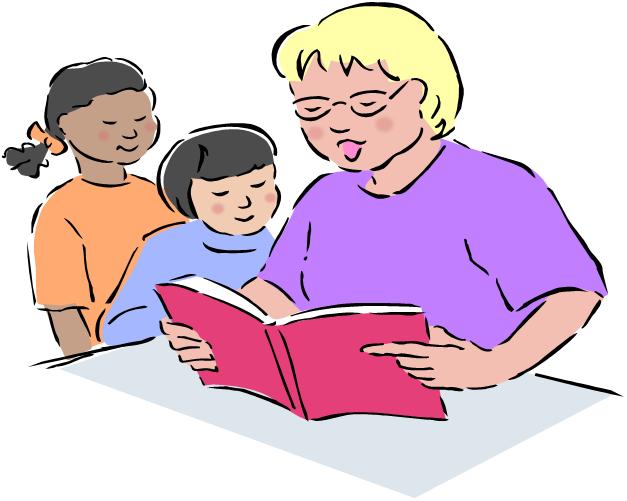 